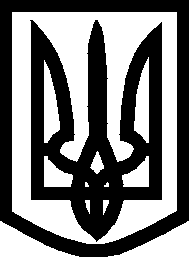 УКРАЇНА ВИКОНАВЧИЙ КОМІТЕТМЕЛІТОПОЛЬСЬКОЇ  МІСЬКОЇ  РАДИЗапорізької областіР О З П О Р Я Д Ж Е Н Н Яміського голови18.03.2020				                                     			№ 114-рПро  організацію роботи Відповідно до Закону України «Про місцеве самоврядування в Україні», враховуючи вимоги постанови Кабінету Міністрів України від 11.03.2020 № 211 «Про запобігання поширенню на території України коронавірусу COVID-19» (зі змінами), протоколу № 2 позачергового засідання Державної комісії з питань техногенно-екологічної безпеки та надзвичайних ситуацій від 10.03.2020, протоколів регіональної комісії з питань техногенно-екологічної безпеки та надзвичайних ситуацій Запорізької області від 12.03.2020 № 6 та з метою мінімізації ризиків поширення на території Запорізької області коронавірусу COVID-19, на період дії карантину, установленого Кабінетом Міністрів України, розпорядження голови обласної державної адміністрації від 17.03.2020 № 116 «Про організацію роботи органів виконавчої влади та місцевого самоврядування Запорізької області в умовах карантину, викликаного поширенням коронавірусу COVID-19»,ЗОБОВ’ЯЗУЮ:	1. Керівників структурних підрозділів Мелітопольської міської ради Запорізької області та її виконавчого комітету:	1) проводити наради та інші заходи, які необхідні для вирішення нагальних питань, в телефонному режимі або за допомогою електронних засобів комунікації;	2) обмежити службові відрядження посадових осіб;	3) здійснювати заплановані міжнародні контакти посадових осіб Мелітопольської міської ради Запорізької області та її виконавчого комітету за допомогою електронних засобів комунікації.	2. Відділ по зверненнях, прийому громадян та захисту прав споживачів, структурні підрозділи Мелітопольської міської ради Запорізької області:	1) припинити проведення особистих прийомів громадян посадовими особами Мелітопольської міської ради Запорізької області та її виконавчого комітету та довести інформацію про тимчасове скасування особистих прийомів до громадськості;	2) рекомендувати громадянам подавати звернення в електронній формі, поштою або засобами телефонного зв’язку;	3. Керівників структурних підрозділів Мелітопольської міської ради Запорізької області та її виконавчого комітету та відділ кадрів виконавчого комітету Мелітопольської міської ради Запорізької області тимчасово припинити оголошення конкурсів на зайняття вакантних посад посадових осіб місцевого самоврядування та продовжити строки прийняття документів, після зняття карантину.	4. Керівників структурних підрозділів Мелітопольської міської ради Запорізької області та її виконавчого комітету забезпечити:	1) спостереження за станом здоров’я працівників відповідних підрозділів і, у разі його погіршення, не допускати до роботи та забезпечити звернення таких працівників до медичних закладів;2) організацію позмінної роботи працівників, а за технічної можливості – роботи в режимі онлайн, а також надання працівнику за його згодою відпустки.5. Обмежити:1) доступ до адміністративної будівлі  виконавчого комітету Мелітопольської міської ради Запорізької області усім громадянам, крім тих, які мають службове посвідчення та мають робоче місце в адміністративній будівлі;2) не допускати в адміністративну будівлю громадян з ознаками інфекційних хвороб;3) проводити вологі прибирання приміщень з використанням дезінфекційних засобів.6. Контроль за виконанням цього розпорядження залишаю за собою.Секретар Мелітопольської міської ради                                 Роман РОМАНОВ